ΔΙΑΤΡΟΦΗ ΚΑΙ ΑΣΚΗΣΗΕΝΟΤΗΤΑ 1η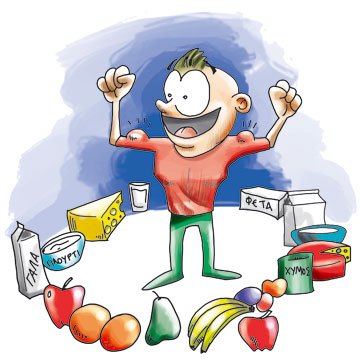 Πληροφορίεςhttps://www.sutori.com/story/askese-kai-diatrophe--sFSwkm9xJZkYPrMP8BpQ8iP8Και λίγο παιχνίδι!! https://wordwall.net/play/1770/527/211 Οι  κρυμμένες λέξεις είναι: ΕΝΕΡΓΕΙΑ, ΠΕΡΠΑΤΗΜΑ, ΠΟΙΚΙΛΙΑ, ΙΣΟΡΡΟΠΙΑ, ΤΡΟΦΗ, ΜΕΤΡΟ, ΔΡΑΣΤΗΡΙΟΤΗΤΑ, ΑΝΑΠΤΥΞΗ, ΠΑΙΧΝΙΔΙ, ΔΙΑΒΑΣΜΑ Καλή εξάσκηση!!